HNAS FRANCISCANAS MISIONERAS DE JESÚS 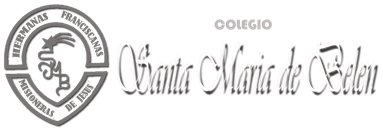   COLEGIO   SANTA   MARÍA   DE  BELÉN                            COQUIMBO                                 LISTA DE UTILES ESCOLARES AÑO 2024                                                                     OCTAVO   BASICOEn el  transcurso  del año escolar se solicitarán  algunos materiales extras  que se informarán en forma anticipada.Todo  el vestuario   escolar,  entre ellos casacas,  polerones,   poleras,  etc.,  deben  venir  debidamente marcados  con nombre y  apellido.PLAN LECTOR8º AÑO BASICO 2024          ASIGNATURA                                               MATERIALESLENGUAJE Y COMUNICACION1 Cuaderno 100 hojas universitario1 Carpeta Archivadora1 Diccionario de Sinónimos y Parónimos (Actividades de       vocabulario – deletreo)Cuenta de correo electrónico Gmail.com  a nombre del estudianteINGLES1 Cuaderno Universitario 100 hojas cuadro1 Texto GET INVOLVED 1B BOOK AND WK  WITH APP Edit.  MacmillanMATEMATICAS1 Cuaderno Universitario  100 hojas cuadroRegla, Compás y transportador1 CalculadoraTALLER MATEMATICA 1 Cuaderno universitario cuadro 100 hojasRegla, Compás y transportador1 CalculadoraBIOLOGÍA Delantal blanco1 Cuaderno de 100 hojas (que no sea triple)1 Carpeta con acoclip Lápices de coloresQUIMICADelantal blanco1 Cuaderno 110 hojasLápices de colores, tijera, pegamento, regla1 carpeta archivadora color verdeHojas de cuadernillos (se pedirán con tiempo.Tabla periodica1 Calculadora Científica HISTORIA, GEOGRAFIA YCS   SOCIALES1 Cuaderno 100 hojas cuadro 1 Cuaderno 60 hojas  cuadro para Taller. 1 Pendrive1 Carpeta Archivadora1 Rotulador NegroTECNOLOGIA1 Cuaderno de cuadros1 Regla de 30 cms1 Escuadra1 Portaminas 0,5Goma de borrarARTES VISUALES1 Croquera tamaño oficio doble faz         Lápices de colores buena calidad   Témperas y pincel delgadoEDUCACIÓN FÍSICABuzo del ColegioCalzas o Short  Azul Rey o GrisPolera de recambioÚtiles de Aseo personal Botella plástica para hidratación (agua)Palo de Hockey (stick), de acuerdo a la estatura del alumno (a)EXAMEN DE ELECTROCARDIOGRAMA (Presentar resultado en Marzo 2024)MUSICA1 Cuaderno 100 hojas 1 Instrumento a elección: Metalófono, Flauta Dulce, teclado o melódica.RELIGION1 Cuaderno de 60 hojas cuadro1 Libro de Religión  8º Básico , Editorial Edebe1 Biblia Latinoamericana N°LIBROS  8º AUTOREDITORIAL1La Época de la neblina Josefina HeppZig-Zag2Estudio en Escarlata y Cinco Pepitas de NaranjaArthur Conan DoyleZig-Zag3Pregúntale a AliciaAnónimoZig-Zag -4El caballero de la armadura OxidadaEdgar Allan PoeZig-Zag5Las aventuras de Sherlock HolmesArthur Conan DoyleZig-Zag6Cuentos de amor, locura y muerte.
(Selección de cuentos)Horacio QuirogaZig-Zag7 Libro a elección Libro a elección